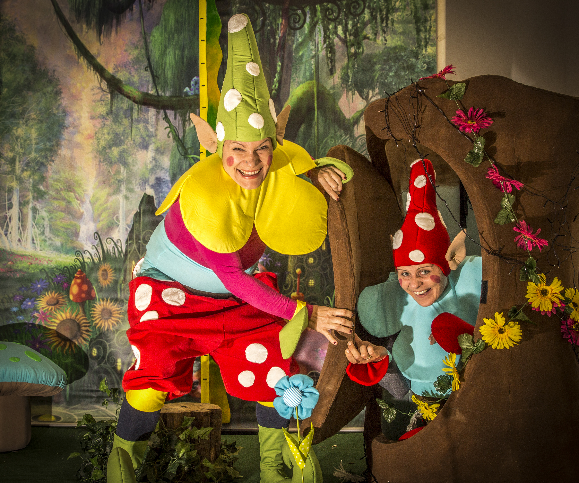 Turistično društvo Ozeljan-Šmihel vas vabi na OTROŠKO RAJANJE IN PREDSTAVO ČAROBNA VILILANDIJAZ MIŠKINIM GLEDALIŠČEM v grajski vrt Ozeljan v četrtek, 24.6.2021 ob 18. uri Vstop je prost.  Za hrano in pijačo je poskrbljeno!